    	В соответствии с Федеральным законом от 27.07.2010 № 210-ФЗ «Об организации предоставления государственных и муниципальных услуг», на основании распоряжения Правительства Красноярского края от 15.03.2023                № 167-р «Об утверждении рекомендованного перечня типовых муниципальных услуг, предоставляемых органами местного самоуправления муниципальных образований Красноярского края», учитывая протокол заседания комиссии по вопросам формирования реестра муниципальных услуг от 29.05.2023 № 25,  руководствуясь Уставом города Зеленогорска,ПОСТАНОВЛЯЮ:Утвердить Перечень муниципальных услуг, представляемых Администрацией ЗАТО г. Зеленогорск, и услуг, предоставляемых муниципальными учреждениями г. Зеленогорска, согласно приложению к настоящему постановлению.Признать утратившими силу следующие постановления Администрации ЗАТО г. Зеленогорск:от 19.09.2022 № 152-п «Об утверждении Перечня муниципальных услуг, предоставляемых Администрацией ЗАТО г. Зеленогорск, и услуг, предоставляемых муниципальными учреждениями г. Зеленогорска»;от 17.10.2022 № 158-п «О внесении изменений в постановление Администрации ЗАТО г. Зеленогорск от 19.09.2022 № 152-п «Об утверждении Перечня муниципальных услуг, предоставляемых Администрацией ЗАТО г. Зеленогорск, и услуг, предоставляемых муниципальными учреждениями г. Зеленогорска».3. Настоящее постановление вступает в силу с 15.06.2023, но не ранее дня его опубликования в газете «Панорама».4. Контроль за выполнением настоящего постановления возложить на первых заместителей Главы ЗАТО г. Зеленогорск, заместителей Главы ЗАТО г. Зеленогорск, курирующих соответствующие направления.Перечень муниципальных услуг, предоставляемых Администрацией ЗАТО г. Зеленогорск, и услуг, предоставляемых муниципальными учреждениями г. ЗеленогорскаАКТ В АКТУАЛЬНОЙ РЕДАКЦИИ(в редакции постановлений Администрации ЗАТО г. Зеленогорск от 21.08.2023 № 178-п, от 28.08.2023 № 186-п)АКТ В АКТУАЛЬНОЙ РЕДАКЦИИ(в редакции постановлений Администрации ЗАТО г. Зеленогорск от 21.08.2023 № 178-п, от 28.08.2023 № 186-п)АКТ В АКТУАЛЬНОЙ РЕДАКЦИИ(в редакции постановлений Администрации ЗАТО г. Зеленогорск от 21.08.2023 № 178-п, от 28.08.2023 № 186-п)АКТ В АКТУАЛЬНОЙ РЕДАКЦИИ(в редакции постановлений Администрации ЗАТО г. Зеленогорск от 21.08.2023 № 178-п, от 28.08.2023 № 186-п)АКТ В АКТУАЛЬНОЙ РЕДАКЦИИ(в редакции постановлений Администрации ЗАТО г. Зеленогорск от 21.08.2023 № 178-п, от 28.08.2023 № 186-п)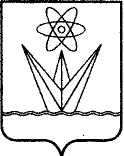 АДМИНИСТРАЦИЯЗАКРЫТОГО АДМИНИСТРАТИВНО – ТЕРРИТОРИАЛЬНОГО ОБРАЗОВАНИЯ  ГОРОД  ЗЕЛЕНОГОРСК КРАСНОЯРСКОГО КРАЯП О С Т А Н О В Л Е Н И ЕАДМИНИСТРАЦИЯЗАКРЫТОГО АДМИНИСТРАТИВНО – ТЕРРИТОРИАЛЬНОГО ОБРАЗОВАНИЯ  ГОРОД  ЗЕЛЕНОГОРСК КРАСНОЯРСКОГО КРАЯП О С Т А Н О В Л Е Н И ЕАДМИНИСТРАЦИЯЗАКРЫТОГО АДМИНИСТРАТИВНО – ТЕРРИТОРИАЛЬНОГО ОБРАЗОВАНИЯ  ГОРОД  ЗЕЛЕНОГОРСК КРАСНОЯРСКОГО КРАЯП О С Т А Н О В Л Е Н И ЕАДМИНИСТРАЦИЯЗАКРЫТОГО АДМИНИСТРАТИВНО – ТЕРРИТОРИАЛЬНОГО ОБРАЗОВАНИЯ  ГОРОД  ЗЕЛЕНОГОРСК КРАСНОЯРСКОГО КРАЯП О С Т А Н О В Л Е Н И ЕАДМИНИСТРАЦИЯЗАКРЫТОГО АДМИНИСТРАТИВНО – ТЕРРИТОРИАЛЬНОГО ОБРАЗОВАНИЯ  ГОРОД  ЗЕЛЕНОГОРСК КРАСНОЯРСКОГО КРАЯП О С Т А Н О В Л Е Н И Е05.06.2023г. Зеленогорскг. Зеленогорск107-пОб утверждении Перечня муниципальных услуг, предоставляемых Администрацией ЗАТО г. Зеленогорск, и услуг, предоставляемых муниципальными учреждениями г. ЗеленогорскаОб утверждении Перечня муниципальных услуг, предоставляемых Администрацией ЗАТО г. Зеленогорск, и услуг, предоставляемых муниципальными учреждениями г. ЗеленогорскаГлава ЗАТО г. Зеленогорск                                                                  М.В. СперанскийПриложение  к постановлению АдминистрацииЗАТО г. Зеленогорскот  05.06.2023     № 107-п№ п/пНаименованиеуслугиОтветственныеисполнителиОбразованиеОбразованиеОбразование1.Постановка на учет и направление детей в образовательные учреждения, реализующие образовательные программы дошкольного образованияУправление образования Администрации ЗАТО г. Зеленогорск2.Предоставление информации об организации общедоступного и бесплатного дошкольного, начального общего, основного общего, среднего общего образования в общеобразовательных учрежденияхУправление образования Администрации ЗАТО г. Зеленогорск3.Предоставление информации о реализации в образовательных муниципальных учреждениях программ дошкольного, начального общего, основного общего, среднего общего образования, а также дополнительных общеобразовательных программМуниципальные образовательные учреждения4.Прием заявлений о зачислении в муниципальные образовательные организации, реализующие программы общего образованияМуниципальные образовательные учреждения с участием Управления образования Администрации ЗАТО г. Зеленогорск5.Предоставление информации о результатах сданных экзаменов, результатах тестирования и иных вступительных испытаний, а также о зачислении в муниципальное образовательное учреждениеМуниципальные образовательные учреждения6.Предоставление информации о текущей успеваемости учащегося, ведение электронного дневника и электронного журнала успеваемостиМуниципальные образовательные учреждения7.Предоставление информации об образовательных программах и учебных планах, рабочих программах учебных курсов, предметов, дисциплин (модулей), годовых календарных учебных графикахМуниципальные образовательные учреждения 8.Организация отдыха детей в каникулярное времяМуниципальные образовательные учреждения с участием Управления образования Администрации ЗАТО г. Зеленогорск9.Выплата компенсации части родительской платы за присмотр и уход за детьми в муниципальных образовательных организацияхУправление образования Администрации ЗАТО г. Зеленогорск10.Запись на обучение по дополнительной общеобразовательной  программеМуниципальные образовательные учрежденияКультураКультураКультура11.Предоставление информации о времени и месте проведения театральных представлений, филармонических и эстрадных концертов и гастрольных мероприятий театров и филармоний, киносеансов, анонсы данных мероприятийМКУ «Комитет по делам культуры»12.Предоставление доступа к изданиям, переведенным в электронный вид, хранящимся в муниципальных библиотеках, в том числе к фонду редких книг, с учетом соблюдения требований законодательства Российской Федерации об авторских и смежных правах МБУ «Библиотека» 13.Предоставление доступа к справочно-поисковому аппарату и базам данных муниципальных библиотек МБУ «Библиотека» 14.Предоставление информации о проведении ярмарок, выставок народного творчества, ремесел на территории муниципального образованияМКУ «Комитет по делам культуры»15.Запись на обзорные, тематические и интерактивные экскурсииМБУ «ЗМВЦ»Жилищно-коммунальное хозяйствоЖилищно-коммунальное хозяйствоЖилищно-коммунальное хозяйство16.Представление информации о порядке предоставления жилищно-коммунальных услуг населениюОтдел городского хозяйства Администрации ЗАТО г. Зеленогорск17.Принятие на учет граждан в качестве  нуждающихся в жилых помещенияхКомитет по управлению имуществом Администрации ЗАТО г. Зеленогорск18.Согласование проведения переустройства и (или) перепланировки помещения в многоквартирном домеОтдел архитектуры и градостроительства Администрации ЗАТО г. Зеленогорск19.Перевод жилого помещения в нежилое помещение и  нежилого помещения в жилое помещениеОтдел архитектуры и градостроительства Администрации ЗАТО г. Зеленогорск20.Признание садового дома жилым домом и жилого дома садовым домомОтдел архитектуры и градостроительства Администрации ЗАТО г. Зеленогорск21.Признание помещения жилым помещением, жилого помещения непригодным для проживания, многоквартирного дома аварийным и подлежащим сносу или реконструкцииОтдел городского хозяйства Администрации ЗАТО г. Зеленогорск22.Проведение муниципальной экспертизы проектов освоения лесовОтдел городского хозяйства Администрации ЗАТО г. Зеленогорск23.Согласование создания места (площадки) накопления твердых коммунальных отходовОтдел городского хозяйства Администрации ЗАТО г. Зеленогорск24.Включение в реестр мест (площадок) накопления твердых коммунальных отходовОтдел городского хозяйства Администрации ЗАТО г. Зеленогорск25.Выдача разрешений на право вырубки зеленых насажденийОтдел городского хозяйства Администрации ЗАТО г. Зеленогорск26.Предоставление разрешения на осуществление земляных работОтдел городского хозяйства Администрации ЗАТО г. Зеленогорск27.Предоставление жилого помещения по договору социального найма Комитет по управлению имуществом Администрации ЗАТО г. Зеленогорск28.Предоставление движимого и недвижимого имущества, находящегося в муниципальной собственности, арендуемого субъектами малого и среднего предпринимательства при реализации ими преимущественного права на приобретение арендуемого имущества, в собственностьКомитет по управлению имуществом Администрации ЗАТО г. Зеленогорск29.Передача в собственность граждан занимаемых ими жилых помещений жилищного фонда (приватизация жилищного фонда)Комитет по управлению имуществом Администрации ЗАТО г. Зеленогорск30.Передача гражданами приватизированного жилого помещения в муниципальную собственностьКомитет по управлению имуществом Администрации ЗАТО г. Зеленогорск31.Выдача согласия на обмен жилыми помещениями, предоставленными по договорам социального наймаКомитет по управлению имуществом Администрации ЗАТО г. Зеленогорск32.Предоставление нанимателю жилого помещения по договору социального найма жилого помещения меньшего размера взамен занимаемого жилого помещенияКомитет по управлению имуществом Администрации ЗАТО г. Зеленогорск33.Признание граждан малоимущимиКомитет по управлению имуществом Администрации ЗАТО г. ЗеленогорскИмущественно-земельные отношенияИмущественно-земельные отношенияИмущественно-земельные отношения34.Предоставление информации об объектах движимого и недвижимого имущества, находящихся в муниципальной собственности и предназначенных для сдачи в арендуКомитет по управлению имуществом Администрации ЗАТО г. Зеленогорск35.Утверждение схемы расположения земельного участка или земельных участков на кадастровом плане территорииКомитет по управлению имуществом Администрации ЗАТО г. Зеленогорск36.Предварительное согласование предоставления земельного участка Комитет по управлению имуществом Администрации ЗАТО г. Зеленогорск37.Предварительное согласование предоставления земельных участков для индивидуального жилищного строительства, ведения личного подсобного хозяйства, садоводства, для осуществления крестьянским (фермерским) хозяйством его деятельностиКомитет по управлению имуществом Администрации ЗАТО г. Зеленогорск38.Прекращение права постоянного (бессрочного) пользования и пожизненного наследуемого владения земельным участком при отказе землепользователя, землевладельца от принадлежащего им права на земельный участокКомитет по управлению имуществом Администрации ЗАТО г. Зеленогорск39.Предоставление информации об объектах учета из реестра муниципального имуществаКомитет по управлению имуществом Администрации ЗАТО г. Зеленогорск40.Предоставление в аренду, постоянное (бессрочное) пользование, безвозмездное пользование земельного участка, находящегося в муниципальной собственности или государственная собственность на который не разграничена, без проведения торговКомитет по управлению имуществом Администрации ЗАТО г. Зеленогорск41.Предоставление земельных участков в аренду без проведения торгов для индивидуального жилищного строительства, ведения личного подсобного хозяйства, садоводства, для осуществления крестьянским (фермерским) хозяйством его деятельностиКомитет по управлению имуществом Администрации ЗАТО г. Зеленогорск42.Дача письменных разъяснений налогоплательщикам по вопросам применения муниципальных нормативных правовых актов города Зеленогорска о местных налогах и сборах	Финансовое управление Администрации ЗАТО г. Зеленогорск43.Предоставление земельного участка, находящегося в муниципальной собственности, или государственная собственность на который не разграничена, на торгахКомитет по управлению имуществом Администрации ЗАТО г. Зеленогорск44.Выдача разрешения на использование земель или земельного участка, которые находятся в муниципальной собственности или государственная собственность на которые не разграничена, без предоставления земельных участков и установления сервитута, публичного сервитутаКомитет по управлению имуществом Администрации ЗАТО г. Зеленогорск45.Отнесение земель или земельных участков в составе таких земель к определенной категории земель или перевод земель или земельных участков в составе таких земель из одной категории в другую категориюКомитет по управлению имуществом Администрации ЗАТО г. Зеленогорск46.Установление сервитута в отношении земельного участка, находящегося в муниципальной собственности или государственная собственность на который не разграниченаКомитет по управлению имуществом Администрации ЗАТО г. Зеленогорск47.Согласование местоположения границ земельного участка при выполнении кадастровых работКомитет по управлению имуществом Администрации ЗАТО г. Зеленогорск48.Установление соответствия разрешенного использования земельного участка классификатору видов разрешенного использованияКомитет по управлению имуществом Администрации ЗАТО г. Зеленогорск49.Установление публичного сервитутаКомитет по управлению имуществом Администрации ЗАТО г. ЗеленогорскСтроительствоСтроительствоСтроительство50.Выдача разрешения на строительство объекта капитального строительства (в том числе внесение изменений в разрешение на строительство объекта капитального строительства и внесение изменений в разрешение на строительство объекта капитального строительства в связи с продлением срока действия такого разрешения)Отдел архитектуры и градостроительства Администрации ЗАТО г. Зеленогорск51.Выдача разрешения на установку и эксплуатацию рекламных конструкций на соответствующей территории, аннулирование такого разрешенияОтдел архитектуры и градостроительства Администрации ЗАТО г. Зеленогорск52.Предоставление сведений, документов и материалов, содержащихся в государственных информационных системах обеспечения градостроительной деятельностиОтдел архитектуры и градостроительства Администрации ЗАТО г. Зеленогорск53.Выдача градостроительного плана земельного участкаОтдел архитектуры и градостроительства Администрации ЗАТО г. Зеленогорск54.Выдача разрешения на ввод объекта в эксплуатациюОтдел архитектуры и градостроительства Администрации ЗАТО г. Зеленогорск55.Предоставление разрешения на отклонение от предельных параметров разрешенного строительства, реконструкции объектов капитального строительстваОтдел архитектуры и градостроительства Администрации ЗАТО г. Зеленогорск56.Представление разрешения на условно разрешенный вид использования земельного участка или объекта капитального строительстваОтдел архитектуры и градостроительства Администрации ЗАТО г. Зеленогорск57.Направление уведомления о соответствии построенных или реконструированных объектов индивидуального жилищного строительства или садового дома требованиям законодательства Российской Федерации о градостроительной деятельностиОтдел архитектуры и градостроительства Администрации ЗАТО г. Зеленогорск58.Направление уведомления о соответствии указанных в уведомлении о планируемом строительстве параметров объекта индивидуального жилищного строительства или садового дома установленным параметрам и допустимости размещения объекта индивидуального жилищного строительства или садового дома на земельном участкеОтдел архитектуры и градостроительства Администрации ЗАТО г. Зеленогорск59.Подготовка и утверждение документации по планировке территорииОтдел архитектуры и градостроительства Администрации ЗАТО г. Зеленогорск60.Направление уведомления о планируемом сносе объекта капитального строительства и уведомления о завершении сноса объекта капитального строительства Отдел архитектуры и градостроительства Администрации ЗАТО г. Зеленогорск61.Выдача акта освидетельствования проведения основных работ по строительству (реконструкции) объекта индивидуального жилищного строительства с привлечением средств материнского (семейного) капиталаОтдел архитектуры и градостроительства Администрации ЗАТО г. Зеленогорск62.Выдача архитектурно-планировочного заданияОтдел архитектуры и градостроительства Администрации ЗАТО г. Зеленогорск63.Присвоение адреса объекту адресации, изменение и аннулирование такого адреса Отдел архитектуры и градостроительства Администрации ЗАТО г. Зеленогорск64.Выдача разрешения на размещение объектов, виды которых утверждены постановлением Правительства Российской Федерации, размещение которых может осуществляться на землях или земельных участках, находящихся в муниципальной собственности и государственная собственность которых не разграничена, за исключением размещения автомобильных дорог регионального или межмуниципального значения, без предоставления земельных участков и установления сервитутовОтдел архитектуры и градостроительства Администрации ЗАТО г. ЗеленогорскТорговляТорговляТорговля65.Выдача разрешения (дубликата или копии разрешения) на право организации розничного рынкаОтдел экономики Администрации ЗАТО г. Зеленогорск         Спорт         Спорт         Спорт66.Присвоение спортивных разрядовМКУ «КФиС»67.Присвоение квалификационных категорий спортивных судейМКУ «КФиС»          Транспорт          Транспорт          Транспорт68.Оформление свидетельств об осуществлении перевозок по маршруту регулярных перевозок и карт маршрута регулярных перевозок, переоформление свидетельств об осуществлении перевозок по маршруту регулярных перевозок и карт маршрута регулярных перевозокОтдел городского хозяйства Администрации ЗАТО г. Зеленогорск